武汉市第五医院伦理委员会委员履历姓名李岚性别女出生年月1969年1月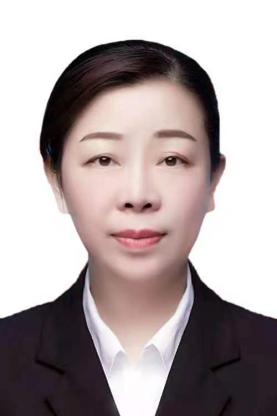 党派中共党员民族汉族籍贯武汉工作单位武汉市第五医院武汉市第五医院武汉市第五医院职务职称产科主任主任医师通讯地址武汉市汉阳区显正街122号武汉市汉阳区显正街122号武汉市汉阳区显正街122号武汉市汉阳区显正街122号武汉市汉阳区显正街122号邮编430050430050E-mailE-mail2487969322@qq.con2487969322@qq.con手机1309888568713098885687办公电话办公电话027-84812167027-84812167个人简历1989.09--2005.12 武汉市第五医院医师 2005.12--2009.07 武汉市第五医院主治医师 2009.07--2013.10武汉市第五医院妇产科副主任、主治医师2013.10--2016.06 武汉市第五医院妇产科副主任、副主任医师 2016.06--2020.12 武汉市第五医院妇产科主任、副主任医师 2020.12--至今 武汉市第五医院妇产科主任、主任医师 1989.09--2005.12 武汉市第五医院医师 2005.12--2009.07 武汉市第五医院主治医师 2009.07--2013.10武汉市第五医院妇产科副主任、主治医师2013.10--2016.06 武汉市第五医院妇产科副主任、副主任医师 2016.06--2020.12 武汉市第五医院妇产科主任、副主任医师 2020.12--至今 武汉市第五医院妇产科主任、主任医师 1989.09--2005.12 武汉市第五医院医师 2005.12--2009.07 武汉市第五医院主治医师 2009.07--2013.10武汉市第五医院妇产科副主任、主治医师2013.10--2016.06 武汉市第五医院妇产科副主任、副主任医师 2016.06--2020.12 武汉市第五医院妇产科主任、副主任医师 2020.12--至今 武汉市第五医院妇产科主任、主任医师 1989.09--2005.12 武汉市第五医院医师 2005.12--2009.07 武汉市第五医院主治医师 2009.07--2013.10武汉市第五医院妇产科副主任、主治医师2013.10--2016.06 武汉市第五医院妇产科副主任、副主任医师 2016.06--2020.12 武汉市第五医院妇产科主任、副主任医师 2020.12--至今 武汉市第五医院妇产科主任、主任医师 1989.09--2005.12 武汉市第五医院医师 2005.12--2009.07 武汉市第五医院主治医师 2009.07--2013.10武汉市第五医院妇产科副主任、主治医师2013.10--2016.06 武汉市第五医院妇产科副主任、副主任医师 2016.06--2020.12 武汉市第五医院妇产科主任、副主任医师 2020.12--至今 武汉市第五医院妇产科主任、主任医师 1989.09--2005.12 武汉市第五医院医师 2005.12--2009.07 武汉市第五医院主治医师 2009.07--2013.10武汉市第五医院妇产科副主任、主治医师2013.10--2016.06 武汉市第五医院妇产科副主任、副主任医师 2016.06--2020.12 武汉市第五医院妇产科主任、副主任医师 2020.12--至今 武汉市第五医院妇产科主任、主任医师 学术成果  担任湖北省中西医结合医学会妇产科分会委员，武汉市医疗鉴定委员会专家组成员，武汉市医师协会妇产科专业委员，受聘为湖北省中医药大学兼职副教授，  江汉大学医学院兼职教授，承担本科生妇产科学课堂及临床教学工作，曾获江汉大学年度优秀教学一等奖，医院优秀本科室教学二等奖;分别有武汉市卫计委科研项目成果和汉阳区软科学科研成果二项，出版专著二本，发表核心期刊及统计源期刊论文十余篇。  担任湖北省中西医结合医学会妇产科分会委员，武汉市医疗鉴定委员会专家组成员，武汉市医师协会妇产科专业委员，受聘为湖北省中医药大学兼职副教授，  江汉大学医学院兼职教授，承担本科生妇产科学课堂及临床教学工作，曾获江汉大学年度优秀教学一等奖，医院优秀本科室教学二等奖;分别有武汉市卫计委科研项目成果和汉阳区软科学科研成果二项，出版专著二本，发表核心期刊及统计源期刊论文十余篇。  担任湖北省中西医结合医学会妇产科分会委员，武汉市医疗鉴定委员会专家组成员，武汉市医师协会妇产科专业委员，受聘为湖北省中医药大学兼职副教授，  江汉大学医学院兼职教授，承担本科生妇产科学课堂及临床教学工作，曾获江汉大学年度优秀教学一等奖，医院优秀本科室教学二等奖;分别有武汉市卫计委科研项目成果和汉阳区软科学科研成果二项，出版专著二本，发表核心期刊及统计源期刊论文十余篇。  担任湖北省中西医结合医学会妇产科分会委员，武汉市医疗鉴定委员会专家组成员，武汉市医师协会妇产科专业委员，受聘为湖北省中医药大学兼职副教授，  江汉大学医学院兼职教授，承担本科生妇产科学课堂及临床教学工作，曾获江汉大学年度优秀教学一等奖，医院优秀本科室教学二等奖;分别有武汉市卫计委科研项目成果和汉阳区软科学科研成果二项，出版专著二本，发表核心期刊及统计源期刊论文十余篇。  担任湖北省中西医结合医学会妇产科分会委员，武汉市医疗鉴定委员会专家组成员，武汉市医师协会妇产科专业委员，受聘为湖北省中医药大学兼职副教授，  江汉大学医学院兼职教授，承担本科生妇产科学课堂及临床教学工作，曾获江汉大学年度优秀教学一等奖，医院优秀本科室教学二等奖;分别有武汉市卫计委科研项目成果和汉阳区软科学科研成果二项，出版专著二本，发表核心期刊及统计源期刊论文十余篇。  担任湖北省中西医结合医学会妇产科分会委员，武汉市医疗鉴定委员会专家组成员，武汉市医师协会妇产科专业委员，受聘为湖北省中医药大学兼职副教授，  江汉大学医学院兼职教授，承担本科生妇产科学课堂及临床教学工作，曾获江汉大学年度优秀教学一等奖，医院优秀本科室教学二等奖;分别有武汉市卫计委科研项目成果和汉阳区软科学科研成果二项，出版专著二本，发表核心期刊及统计源期刊论文十余篇。委员签名